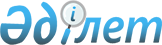 Об определении мест для размещения агитационных печатных материалов для всех кандидатовПостановление акимата города Темиртау Карагандинской области от 20 марта 2024 года № 16/11. Зарегистрировано в Департаменте юстиции Карагандинской области 28 марта 2024 года № 6575-09
      В соответствии с пунктом 6 статьи 28 Конституционного Закона Республики Казахстан "О выборах в Республике Казахстан", статьями 31, 37 Закона Республики Казахстан "О местном государственном управлении и самоуправлении в Республике Казахстан", акимат города Темиртау ПОСТАНОВЛЯЕТ:
      1. Определить совместно с Темиртауской городской избирательной комиссией (по согласованию) места для размещения агитационных печатных материалов для всех кандидатов согласно приложению к настоящему постановлению.
      2. Признать утратившим силу постановление акимата города Темиртау от 27 ноября 2020 года № 60/1 "Об определении мест для размещения агитационных печатных материалов и предоставлении кандидатам помещений для встреч с избирателями" (зарегистрировано в Реестре государственной регистрации нормативных правовых актов за № 6119).
      3. Настоящее постановление вводится в действие после дня его первого официального опубликования.
      СОГЛАСОВАНО:
      Темиртауская городская 
      избирательная комиссия Места для размещения агитационных печатных материалов для всех кандидатов
					© 2012. РГП на ПХВ «Институт законодательства и правовой информации Республики Казахстан» Министерства юстиции Республики Казахстан
				
      Аким города Темиртау

О. Таурбеков
Приложение к постановлению
акимата города Темиртау
от 20 марта 2024 года
№ 16/11
№ п/п
Наименнование населенного пункта 
Места для размещения агитационных печатных материалов для всех кандидатов
1.
город Темиртау
улица Чернышевского, стенд "Агитплакат" в районе кафе "Мимино"
2.
город Темиртау
проспект Республики, в районе остановки "Старт", информационные щиты, у здания акционерного общества "Народный банк Казахстана"
3.
городу Темиртау 
проспект Республики, информационный стенд у Парка Старого города
4.
 поселок Актау
улица Карла Маркса, информационный стенд у коммунального государственного казенного предприятия "Культурно-досуговый центр поселка Актау"